Temp.cppDirections: This program converts degrees Fahrenheit to degrees Celsius. To complete this program, create a statement that assigns a new value to a celsius variable. For example:	celsius = fahrenheit – 32.0 …. ;This statement must be inserted into the program after Celsius has already been initialized. A sample printout follows: 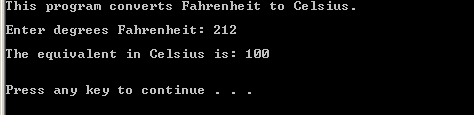 